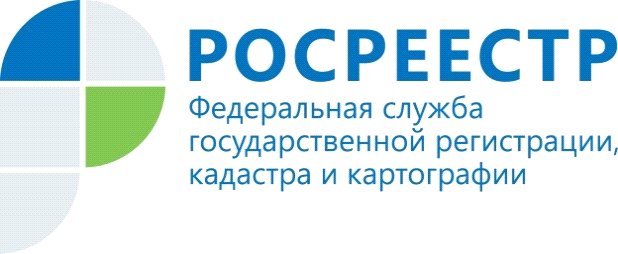 С приближением «дачного» сезона возросло количество регистрационных действий на садовые участкиВ Красноярском крае наблюдается тенденция роста поступивших заявлений на осуществление регистрационных действий в отношении земельных участков, предназначенных для ведения садоводства.Так, за март-апрель текущего года, количество указанных заявлений возросло на 25 % по сравнению с количеством заявлений, поступивших                           в январе-феврале 2022 года.Отметим, что всего в текущем году поступило 17764 заявления об осуществлении регистрационных действий в отношении земельных участков, предназначенных для ведения садоводства.Справочно: с 01.05.2022 в статью 16 Федерального закона от 13.07.2015                № 218-ФЗ «О государственной регистрации недвижимости» внесены изменения, в соответствии с которыми для осуществления учетно-регистрационных действий в отношении земельных участков, предназначенных для ведения садоводства, огородничества, личного подсобного хозяйства, строительства гаража для собственных нужд или ИЖС, а также объектов, расположенных на таких участках установлен срок 3 рабочих дня (5 рабочих дней с даты приема заявлений в МФЦ).Материалы подготовлены Управлением Росреестра по Красноярскому краюКонтакты для СМИ:тел.: (391)2-226-756е-mail: pressa@r24.rosreestr.ru«ВКонтакте» http://vk.com/to24.rosreestrTelegram https://t.me/Rosreestr_krsk24Одноклассники https://ok.ru/to24.rosreestr